Priedas Nr.1        Senųjų graikų mitai.  Heraklis. Tai gi, kas toks buvo Heraklis?Aiškinamės Heraklio vardo reikšmę (https://www.tevu-darzelis.lt/vaiku-vardai/heraklis/)Vardo Heraklis vardadienis:Vardo Heraklis reikšmė:Panašūs ir giminingi vardai:Priedas Nr.2Senųjų graikų mitai.  Heraklis. Heraklio žygiai. Heraklio paveikslas.Kas tas Heraklis, surasti sakinių pabaigą (aukštesnysis lygis)Senųjų graikų mitai.  Heraklis. Heraklio žygiai. Heraklio paveikslas.Kas tas Heraklis, surasti sakinių pabaigą (pagrindinis lygis)Senųjų graikų mitai.  Heraklis. Heraklio žygiai. Heraklio paveikslas.Kas tas Heraklis, surasti sakinių pabaigą (patenkinamas lygis)Priedas Nr.3	Heraklio paveikslas – achrostikas (koks buvo Heraklis, galima nubėgti prie lentos pažiūrėti savybių)      H-     E-     R-     A-     K-     L-     I-     S-LAISVAS           LAIMINGAS        PIKTAS         BLOGAS  DORAS            RIMTAS                     REIKALINGAS       HEROJIŠKAS     ENERGINGAS  EMPATIŠKAS                           JAUSMINGAS      DRĄSUS                RIMTAS                   STIPRUS       STORAS           SLIDUS               ATSAKINGAS               ATVIRAS         KEISTAS             KILMINGAS       LAISVAS     LAIMINGAS                      LINKSMAS                                      Priedas Nr.3	Heraklio žygiai. Dėlionė, pasakojame - pristatome  žygdarbį. Heraklio žygis (parašyk pavadinimą, sudėliojai paveikslėlį, papasakok)................................................................................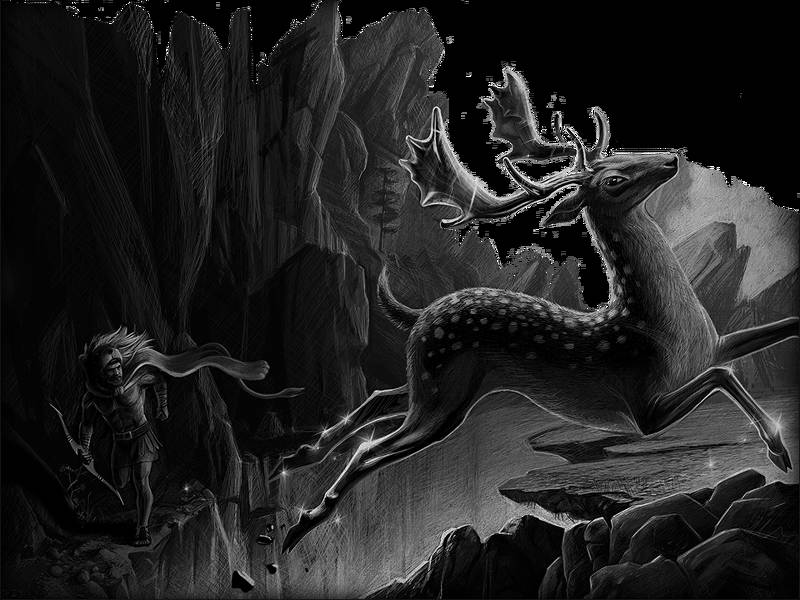 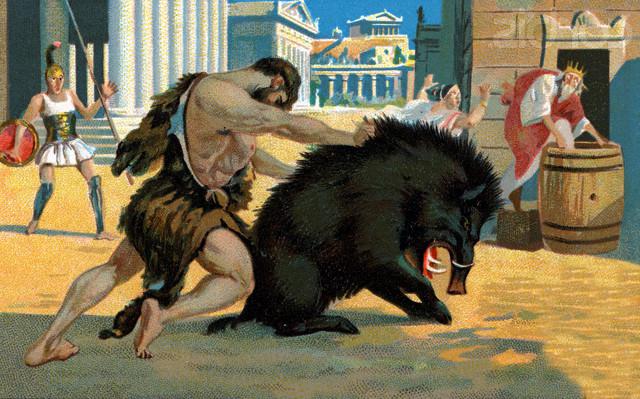 1.Herkalis buvo Dzeuso ir  A kentėti nuo deivės Heros pykčio.2. Jis gimė Tėbų mieste B tysojo dvi nudobtos gyvatės.3.Dzeuso žmona Hera nekentėC nusiuntė dvi baisias gyvates.4.Herakliui visą gyvenimą teko  D mirtingosios karalienės Alkmenės sūnus.5.Kai Heraklis dar buvo vaikas, HeraE kur tuo metu glaudėsi  jo motina ir patėvis Amfitrionas.6.Pro atviras duris gyvatės įžengė į kambarį, kurF nusviedė žemėn ir sutraiškė.7. Mažasis Heraklis viena ranka čiupo gyvatę už galvos, G Alkmenės ir jo sūnaus Heraklio.8.Kai atbėgo tėvai, Heraklis šypsojosi, o šaliaH miegojo Heraklis ir ėmė jį smaugti.1.Herkalis buvo Dzeuso ir  A kentėti nuo deivės Heros pykčio.2. Jis gimė Tėbų mieste  G Alkmenės ir jo sūnaus Heraklio.3.Dzeuso žmona Hera nekentėC nusiuntė dvi baisias gyvates.4.Herakliui visą gyvenimą teko  D mirtingosios karalienės Alkmenės sūnus.5.Kai Heraklis dar buvo vaikas, HeraE kur tuo metu glaudėsi  jo motina ir patėvis Amfitrionas.6.Pro atviras duris gyvatės įžengė į kambarį, kurH miegojo Heraklis ir ėmė jį smaugti.1.Herkalis buvo Dzeuso ir  A kentėti nuo deivės Heros pykčio.2. Jis gimė Tėbų mieste  G Alkmenės ir jo sūnaus Heraklio.3.Dzeuso žmona Hera nekentėE kur tuo metu glaudėsi  jo motina ir patėvis Amfitrionas.4.Herakliui visą gyvenimą teko  D mirtingosios karalienės Alkmenės sūnus.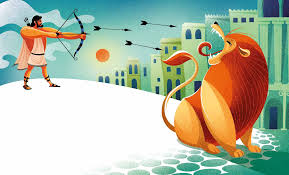 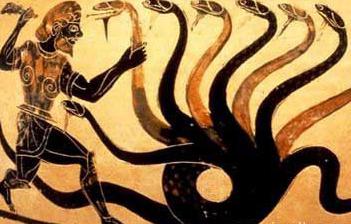 